OPT Employer Information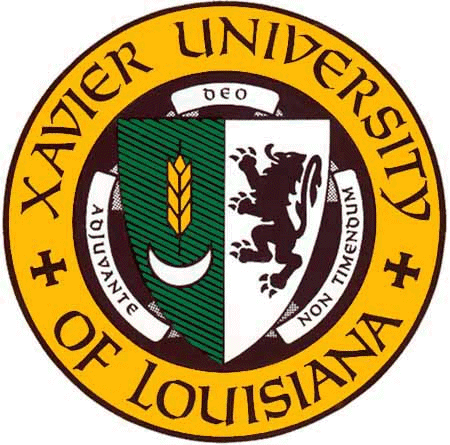 If you are working on post-completion Optional Practical Training (OPT), you are required to report any change of employer or interruption of employment. Please fill out the following form to inform us of any changes.(*) denotes a required field.Contact InformationYour Name: * _________________________Your Phone Number: * _________________________Your E-mail Address: * _________________________Employer InformationIf any fields are not applicable, mark as "No Employer"Employer Name: * _________________________ Address 1: * _________________________Address 2 * _________________________City: * _________________________ State: * _________________________ Zip Code: * _________________________ Date Employment Began/Begins:Date Employment Ends/Ended:Other Employer InformationIf you have more than one employer, please fill out the following fields for your other employer.Employer Name: * _________________________Address 1: * _________________________Address 2: * _________________________City: * _________________________State: * _________________________Zip Code: * _________________________